INDICAÇÃO Nº 662/2017           Assunto: Solicita ao Sr. Prefeito Municipal a execução de manutenção nas ruas do Bairro San Marco, conforme especifica.           	Senhor Presidente,INDICO ao Sr. Prefeito Municipal, nos termos do Regimento Interno desta Casa de Leis, que se digne Sua Excelência, determinar com urgência à Secretaria de Obras e Meio Ambiente que proceda os necessários serviços de manutenção em todas as ruas do Bairro San Marco.Referido Bairro está necessitando com urgência de manutenção nas ruas, pois as mesmas se encontram cheias de buracos e valetas, problemas que tornam o trânsito no local muito difícil e em alguns pontos impossíveis, tal problema aumenta na temporada de chuvas, acarretando muita insatisfação e transtornos para usuários e moradores que necessitam da utilização das ruas para se ter acesso ao bairro e as suas residências. Fotos em Anexo.SALA DAS SESSÕES, 03 de Abril de 2017.JOSÉ ROBERTO FEITOSAVereador – DEM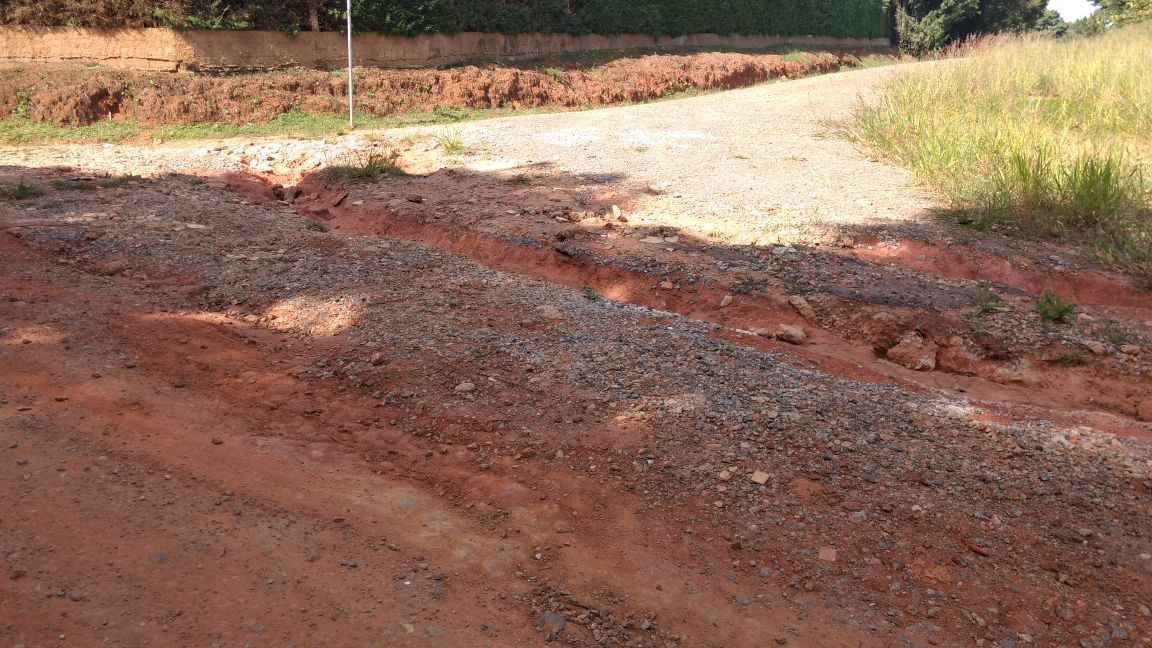 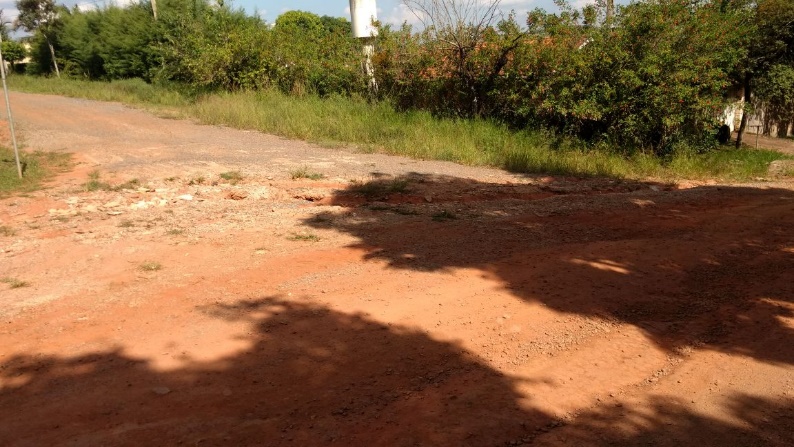 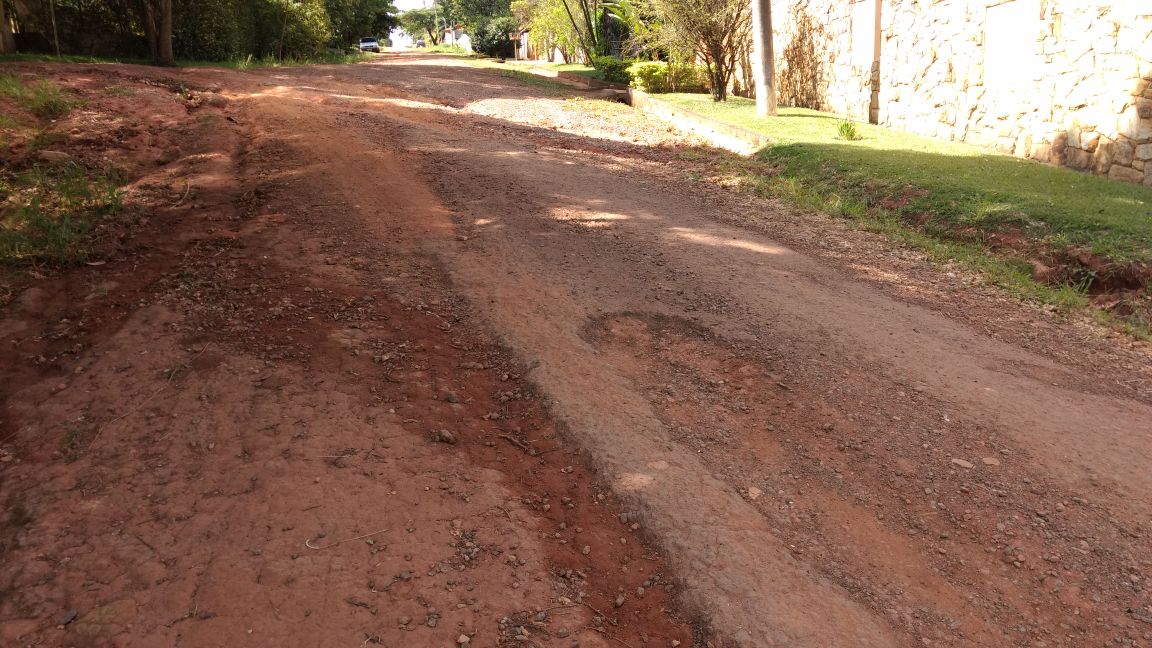 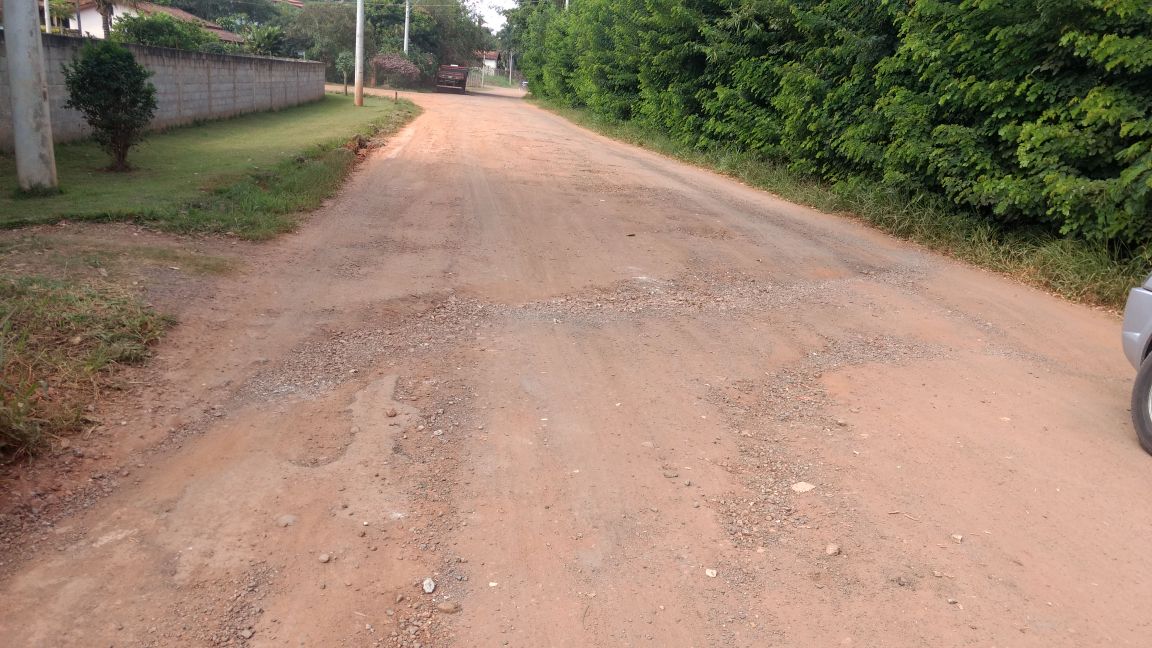 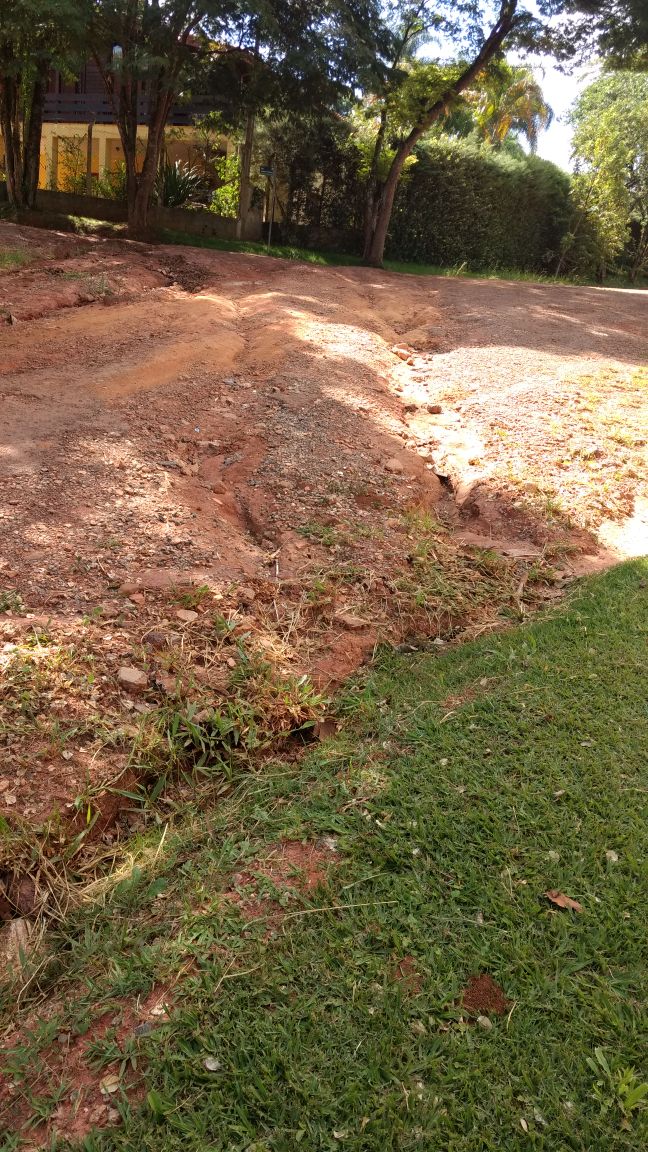 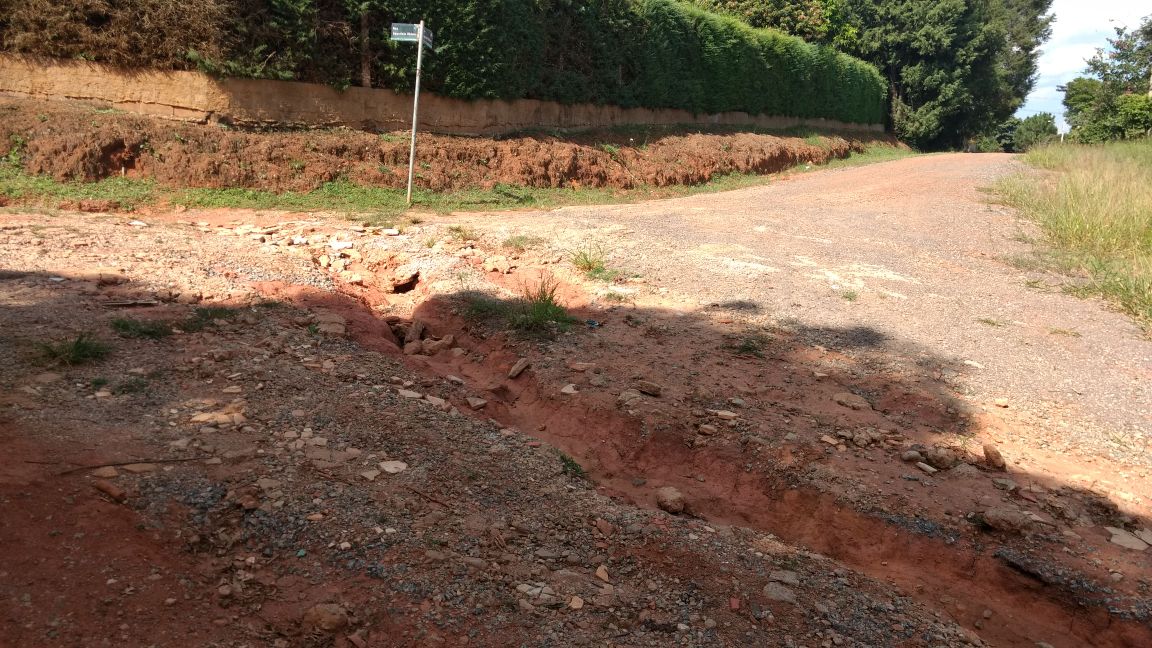 